 LA COMIDA HISPANA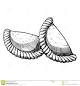 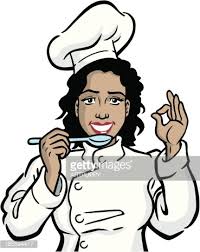 We have learned some basic information about food.  Now you must delve further into the savory world of Hispanic cuisine.  Just as there is a great deal of diversity in the history and people of Spanish-speaking countries, so too, is there diversity in the foods and beverages.  You will be required to select from the following for this project.Option 1 - Cocinero Fabuloso - Prepare a dish from the country.  Include a recipe in Spanish and English. Upload the recipe and the picture.  Prepare the food for the class and share samples.  Individually – include a personal reflection and talk about the dish.____  10  pts.  Recipe in English and Spanish____  10 pts.  Picture or video of the food with you in it ____  30 pts.  Samples with ample eating utensils____  10 pts. Class oral presentation____  40 pts.  Personal reflectionOption 2 - La Comida Auténtica - Visit a Spanish-speaking restaurant or eat food from a Spanish speaking country at a friend’ s house.  You may NOT choose tacos, salsa, burritos or tortilla chips. You will not be using food from Taco Bell.  You must visit an authentic restaurant.  See the list for possibilities. Take a picture of yourself eating the food and write a reflection.  Upload it into Echo.____ 10 pts. Picture of you eating the food____ 10 pts Picture of the restaurant with you in it or picture with your friend____ 40 pts. Include the website, photo of the menu and address of the restaurant / include          an interview with the friend about the preparation and ingredients of the dish. ____ 40 pts. Personal reflectionOption 3 – Instructor de Cocina - Prepare a dish from a Spanish-speaking country for your family.  Take a picture or video of the process with you in it.   Upload it into Echo.  Include a reflection from yourself and another family member.  ____ 10 pts. 3 pictures of you preparing the dish or a video____ 10 pts.  Recipe in English and Spanish____ 40 pts. family member reflection - can be hand written, but take a picture of it and upload                           it.____ 40 pts. personal reflectionOption 4 – Versiones de recetas – Research typical dishes from a Spanish-speaking country.  Look for three different versions of the food demonstrating the preparation in books or online.  Include these sources and write about the differences between the different versions.  Which one do you think you would like most? Why?  List three new ingredients in Spanish that you learned about.  Upload links, recipes, and your reflection in Echo. ____ 40 Pts. 3 versions of the recipe____ 20 pts. 3 new ingredients in Spanish and English____ 40 pts. Reflection Reflection:Answer these questions fully and include details.    Describe any new foods and your reaction to them.  Which foods were familiar to you?What food groups does this dish belong in?  Do you think it is an economical or healthy dish? Why or why not? What parts were difficult for you to prepare? Describe tastes and textures of the dish.  From which country is the dish?  Is it eaten during a certain time of year or occasion? Are there variations on this dish?  Describe them. Did you like the food?  What changes would you make to the recipe?